Züchter/in: 	____________________________________________ 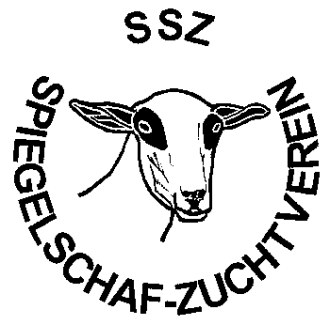 Datum: 	____________________________________________Name / Vorname: 	 ____________________________________________Adresse: 	____________________________________________PLZ Ort: 	____________________________________________Gewichtserhebungsblatt Schicken an: Regina Durrer, Güterstrasse 30, 6374 Buochs, Tel. 078 879 14 90,  E-Mail: r.durrer@bluemail.chUnterschrift:______________________________TierTierTierWägungenWägungenWägungenWägungenWägungenName TierTVD-Nr.GeburtsdatumGeburtsgewichtWägedatum 40 TageGewicht40 TageWägedatum100 TageGewicht100Tage